Name________________    			5th Grade Math 4 Today Week #7Monday (NO.3.5.5b)Tuesday (A.5.5.3b)Wednesday (G.8.5.4)Thursday (DAP.17.5.1)Jill and Anthony were playing a factor game. Jill selected the numbers 1, 2, 16, and 32 as factors of 32. Which factors did Jill miss?What are the factors of 48?What are all the common factors of 12 and 40?Mark lists the following as factors of 128:1 , 4 , 32 , 128Which factors did Mark forget?Solve each.4 x 3 =6 x 4 =9 x 6 =7 x 8 =Evaluate.Evaluate.(23 × 3) + 21 – n if n = 50.Evaluate.(25 × 4) ÷ x if x = 20.Evaluate.12×2−x  if x=10.Which line segment is congruent to AB? 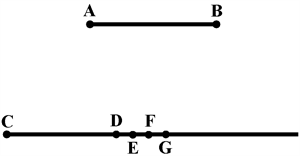 Which of the following pairs of figures are not congruent? 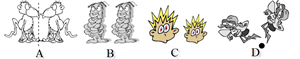 Which of the following pairs of letters are not congruent?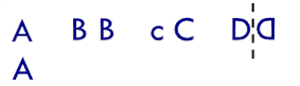 Ms. Wood asked each student to write on a piece of paper one place that he or she would like to visit on a class field trip. The results are shown in the chart below. Ms. Wood placed each student’s paper in a bag and drew out a paper at random. What is the probability that she drew a piece of paper that had the science museum or water park written on it? A box of crayons contains 3 reds, 4 blues, and 6 oranges. If a crayon is randomly drawn from the box, what is the probability that it is not blue? Wayne has a number cube numbered 1 to 6. If he rolls the cube one time, what are the chances of him rolling either a 3 or a 4? 